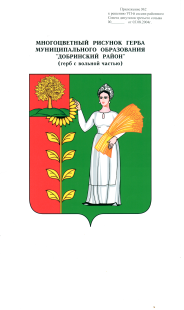  Администрация сельского поселения  Верхнематренский сельсовет Добринского муниципального района Липецкой области Российской Федерации    ПОСТАНОВЛЕНИЕ19.03.2021                          с. Верхняя Матренка                          №22О порядке установления особого противопожарного режимаВ соответствии с федеральными законами от 21.12.1994 № 69-ФЗ "О пожарной безопасности", от 06.10.2003 № 131-ФЗ "Об общих принципах организации местного самоуправления в Российской Федерации", постановлением Правительства Российской Федерации от25.04.2012 № 390 "О противопожарном режиме" и в целях обеспечения первичных мер пожарной безопасности на территории сельского поселения Верхнематренский сельсовет в пожароопасные периоды, администрация сельского поселения Верхнематренский сельсоветПОСТАНОВЛЯЕТ:1.Утвердить Порядок установления особого противопожарного режима на территории сельского поселения Верхнематренский сельсовет Добринского муниципального района Липецкой области согласно приложению № 1.2.Утвердить Перечень оснований для установления особого противопожарного режима на территории сельского поселения Верхнематренский сельсовет Добринского муниципального района Липецкой области согласно приложению № 2.3.Утвердить Перечень дополнительных требований пожарной безопасности, действующих в период особого противопожарного режима на территории сельского поселения Верхнематренский сельсовет Добринского муниципального района Липецкой области сельсовет согласно приложению № 3.4.Постановление вступает в силу со дня его официального обнародования.5.Контроль за исполнением данного постановления оставляю за собой.Глава администрации сельского поселения Верхнематренский сельсовет                                      Н.В.ЖаворонковаПриложение № 1 к постановлению администрации сельского поселения Верхнематренский сельсовет от 19.03.2021г. № 22 Порядок установленияособого противопожарного режима на территории сельского поселения Верхнематренский сельсовет Добринского муниципального района Липецкой области1.В случае повышения пожарной опасности, а также условий, перечисленных в "Перечне оснований для установления особого противопожарного режима на территории сельского поселения Верхнематренский сельсовет Добринского муниципального района Липецкой области", глава сельского поселения постановлением устанавливает особый противопожарный режим на территории сельского поселения Верхнематренский сельсовет Добринского муниципального района Липецкой области.2.Решение о введении особого противопожарного режима на территории сельского поселения Верхнематренский сельсовет Добринского муниципального района Липецкой области, может принимается по предложению начальника отдела надзорной деятельности и профилактической работы по Грязинскому, Усманскому и Добринскому районам Главного управления МЧС России по Липецкой области, либо решения комиссии по предупреждению и ликвидации чрезвычайных ситуаций и обеспечению пожарной безопасности сельского поселения Верхнематренский сельсовет Добринского муниципального района Липецкой области3.Особый противопожарный режим может быть введен как на всей территории сельского поселения Верхнематренский сельсовет, так и его части в пределах границ населенного пункта.4.В постановлении об установлении особого противопожарного режима указывается:- обстоятельства, послужившие основанием для введения особого противопожарного режима;- границы территории, на которой устанавливается особый противопожарный режим;- время начала установления особого противопожарного режима;- срок, на который устанавливается особый противопожарный режим;- перечень дополнительных требований пожарной безопасности, вводимых в целях обеспечения особого противопожарного режима;- должностные лица и органы, ответственные за осуществление конкретных мероприятий в период действия особого противопожарного режима, пределы полномочий этих органов и должностных лиц.5.В случае необходимости принятия экстренного решения об установлении особого противопожарного режима на территории сельского поселения, по указанию главы администрации сельского поселения решение о введении особого противопожарного режима на территории сельского поселения может быть принято на заседании КЧС и ОПБ сельского поселения Верхнематренский сельсовет.6.Разработку комплекса мер, направленных на устранение повышенной опасности и контроль за их выполнением осуществляет администрация сельского поселения Верхнематренский сельсовет Добринского муниципального района Липецкой области, руководствуясь Перечнем дополнительных требований пожарной безопасности, действующих в период особого противопожарного режима в соответствии с приложением № 3 к настоящему постановлению. При этом назначается должностное лицо, ответственное за организацию выполнения требований пожарной безопасности и координацию действий сил и средств на указанной территории.7.Постановление об установлении особого противопожарного режима является обязательным для исполнения гражданами, организациями не зависимо от форм собственности и ведомственной принадлежности находящимися на территории сельского поселения Верхнематренский сельсовет.8.Информация о введении особого противопожарного режима незамедлительно доводится до сведения населения сельского поселения Верхнематренский сельсовет через средства массовой информации, с использованием средств специальной техники, иными способами, позволяющими эффективно и своевременно уведомить все слои населения, независимо от их социального положения.Приложение № 2 к постановлению администрации сельского поселения Верхнематренский сельсовет от 19.03.2021г. № 22Перечень оснований для установления особого противопожарного режима1.Повышение пожарной опасности в результате наступления неблагоприятных климатических условий, в том числе:- повышение температуры воздуха до +30 C и выше в течение семи суток;- понижение температуры воздуха до -30 C и ниже в течение семи суток;- сильный ветер (в том числе смерчи и шквалы) со скоростью ветра в порывах 30 и более метров в секунду.2. Увеличение количества пожаров или случаев гибели, травмирования на пожарах людей на 15% и более по сравнению с показателями прошлого года.3. Возникновение массовых пожаров на территории сельского поселения (более 5 в день в течении 3 дней и более).4. Крупные аварии на предприятиях и других потенциально-опасных объектах ставящие под угрозу жизнь и здоровье граждан, требующие немедленных действий по предупреждению или тушению пожаров и связанных с ними первоочередных аварийно-спасательных работ.5. Осложнение обстановки с лесными пожарами, угрожающими нормальной деятельности предприятий и граждан, создающими реальную угрозу жизни и здоровью людям, уничтожения их имущества.6. Возникновение 4-го или 5-го класса пожарной опасности в лесах по условиям погоды в соответствии с приказом Министерства сельского хозяйства РФ от 16 декабря 2008 г. № 532 "Об утверждении классификации природной пожарной опасности лесов и классификации пожарной опасности в лесах по условиям погоды, а также требований к мерам пожарной безопасности в лесах в зависимости от целевого назначения лесов, показателей природной пожарной опасности в лесах по условиям погоды".7. При других обстоятельствах, требующих неотложных мер по защите населения, организации тушения пожаров и проведению аварийно-спасательных работ.Приложение № 3 к постановлению администрации сельского поселения Верхнематренский сельсовет от 19.03.2021г. № 22Переченьдополнительных требований пожарной безопасности,действующих в период особого противопожарного режимаВ рамках обеспечения особого противопожарного режима разрабатываются и проводятся следующие мероприятия:1. Создается оперативный штаб по профилактике пожаров и по борьбе с ними.2. Организуется наблюдение за противопожарным состоянием соответствующих территорий и в прилегающих к ним зонам, путем патрулирования межведомственными профилактическими группами, в которые включаются работники администрации сельского поселения, работники организаций, добровольные пожарные, граждане Российской Федерации, сотрудники ОМВД, Росгвардии, МЧС России (по согласованию).3. Предусматриваются мероприятия, исключающие возможность переброса огня от природных, ландшафтных пожаров в населенные пункты, на здания и сооружения (устройство защитных противопожарных полос, удаление сухой растительности и др.).4. Предусматривается комплекс работ по дополнительному устройству, очистке и обновлению защитных (минерализованных) полос в местах примыкания лесных массивов, полей, болот к территориям населенных пунктов и отдельно стоящим объектам, расположенным в непосредственной близости от них.5. Разрабатывается план эвакуации населения в безопасный район за пределы территории, на которой введен особый противопожарный режим.6. Организуется круглосуточное дежурство имеющихся подразделений добровольной пожарной охраны и пожарной (приспособленной для целей пожаротушения) техники;7. Организуется оказание практической помощи населению по вывозу сухой травы и мусора с придомовых территорий.8. Организуется проверка готовности систем связи и оповещения населения в случае возникновения пожаров, чрезвычайных ситуаций.9. Организуется незамедлительное оповещение населения о возникших пожарах.10. Обеспечивается запас воды для целей пожаротушения.11. Информируются в установленном законодательством порядке уполномоченные органы о нарушениях требования пожарной безопасности и о мерах по их соблюдению.12. Руководителям организаций не зависимо от форм собственности и ведомственной принадлежности рекомендуется при установлении особого противопожарного режима:- организовать круглосуточное дежурство имеющихся подразделений добровольной пожарной охраны (дружины) и пожарной (приспособленной для целей пожаротушения) техники;- предусматривать использование для целей пожаротушения, имеющуюся водовозную и землеройную технику, а также техники для эвакуации людей (в том числе обеспечение ее водительским составом и горюче-смазочными материалами);- обеспечивать запасы воды для целей пожаротушения;- принимать меры по уборке сухой травы, иного горючего мусора с территорий, прилегающих к границам предприятий, организаций и учреждений;- осуществлять иные мероприятия, связанные с решением вопросов содействия пожарной охране при тушении пожаров.13. Гражданам рекомендуется предусмотреть дополнительный запас первичных средств пожаротушения и противопожарного инвентаря (бочки с водой, лопаты, ведра, ломы, багры и т.п.).14. Организуется привлечение общественных организаций для проведения противопожарной пропаганды среди населения по соблюдению правил пожарной безопасности.15. Оказывается содействие гражданам пожилого возраста, инвалидам, многодетным семьям в обслуживании, ремонте печей и электропроводок, эксплуатирующихся в пожароопасном состоянии.16. Проведение с наступлением зимнего периода своевременной очистки от снега дорог, подъездов к жилым домам, организациям (объектам).17. На время действия особого противопожарного режима запрещается (мероприятия выбираются в соответствии со складывающейся обстановкой):-разведение костров и выжигание сухой растительности, сжигание мусора, за исключением работ, проводимых по противопожарному обустройству лесов;- пищи на открытом огне, углях, в том числе с использованием устройств и сооружений для приготовления пищи на углях, за исключением приготовления пищи в помещениях зданий, предназначенных для оказания услуг общественного питания, а также в зонах для приготовления и приема пищи;-проведение огневых и других пожароопасных работ вне постоянных мест их проведения, за исключением работ по устранению аварий;- посещение мест отдыха в лесных массивах;-отжиг стерни и сухой травы;-посещение гражданами лесов;-проведение определенных видов деятельности на отдельных участках лесного фонда и не входящих в лесной фонд территориях (вырубка леса, охота и рыболовство).18. Установление (введение) других дополнительных требований пожарной безопасности в период особого противопожарного режима может производиться по согласованию с Государственной противопожарной службой.